Activity being assessed:Camp Fire Camp Fire Camp Fire Reference no:CFRALocation:Anderton Centre Assessment date:6th January 2021Review period:January 2023Significant HazardsWhat could cause harm?What harm might occur, and to whom?Remember to consider all affected groupsExisting control measuresRisk Rating(with current controls)Risk Rating(with current controls)Risk Rating(with current controls)Additional control measuresWhat can we do / use / put in place to further reduce the risks to an acceptable level?Residual RiskResidual RiskResidual RiskAction no.(continues over page)Significant HazardsWhat could cause harm?What harm might occur, and to whom?Remember to consider all affected groupsExisting control measuresLSRRAdditional control measuresWhat can we do / use / put in place to further reduce the risks to an acceptable level?LSRRAction no.(continues over page)Open fire – no guard, Burns Burns to participants, staff, or damage to clothing or possessions. Fire stand is clearly defined; area is clear of trip hazards.Seating area is safe distance from fire.Group control – group should be briefed on:No running in area of fire.No burning wood to be taken from fire.Adding wood to be supervised by Instructor / Group leader.Fire Extinguisher and fire blanket to be in fire area and staff should have ability to use.224Induction process completed by LOAI Staff212Fire spreading to other areasDamage to woodland / property / lifeInstructor / Group leader to supervise fire always and call emergency services if incident occurs.Fire stand to be used always.Extinguishers and fire blanket to be present.236Induction process completed by LOAI Staff224Action numberAction requiredWho is responsible?By when?Date completedLikelihoodGuide DescriptionSeverityGuide Description5Very likely/imminent – certain to happen5Catastrophic - fatality, catastrophic damage4Probable – a strong possibility of it happening4Major – significant injury or property damage, hospitalisation3Possible – it may have happened before3Moderate - injury requiring further treatment, lost time2Unlikely - could happen but unusual2Minor - first aid injury, no lost time1Rare – highly unlikely to occur1Very minor – insignificant injurySeverity (S)Severity (S)Severity (S)Severity (S)Severity (S)Severity (S)Risk Rating (RR)Action123445High RiskStop the task/activity until controls can be put into place to reduce the risk to an acceptable levelLikelihood (L)551015202525High RiskStop the task/activity until controls can be put into place to reduce the risk to an acceptable levelLikelihood (L)44812162020Medium RiskDetermine if further safety precautions are required to reduce risk to as low as is reasonably practicableLikelihood (L)3369121515Medium RiskDetermine if further safety precautions are required to reduce risk to as low as is reasonably practicableLikelihood (L)224681010Medium RiskDetermine if further safety precautions are required to reduce risk to as low as is reasonably practicableLikelihood (L)1123455Low RiskNo further action, keep under reviewSignature of 
Risk Assessor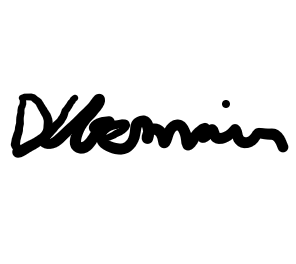 Name / job title:David Germain (Head of Centre)Details of any persons consultedPaul Bolton (Site Manager)Paul Bolton (Site Manager)Paul Bolton (Site Manager)